Dobrý den,akceptujeme Vaši objednávku, celková cena činí 323.110,89  Kč bez DPH.S pozdravemXxxxx XxxxxOrder Processing & Customer SupportROCHE s.r.o.Diagnostics Division
Na Valentince 3336/4150 00 Praha 5 – Smíchov
CZECH REPUBLICpo 13. 5. 19:08 (před 14 hodinami)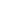 